ЦЕНТР ЗАНЯТОСТИ НАСЕЛЕНИЯ 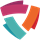          МОЛЧАНОВСКОГО РАЙОНАСитуация на рынке труда Молчановского районана 01.12.2022 годаЧисленность граждан, обратившихся в целях поиска работы за период с 01.01.2022 по 30.11.2022, составляет 414 чел., в том числе граждан, признанных безработными, 264 чел. (за аналогичный период 2021 года – 595 чел. и 387 чел. соответственно).Численность безработных граждан на 01.12.2022 г. – 88 чел. (на 01.12.2021 г. – 126 чел.), в том числе граждан предпенсионного возраста – 6 чел.    Уровень регистрируемой безработицы (отношение числа безработных граждан к численности экономически активного населения) на 01.12.2022 г. – 1,2% (за аналогичный период 2021 года – 1,8%).Численность вакансий, заявленная в Центр занятости за январь - октябрь 2022 года – 239 ед. На конец периода заявленная работодателями потребность в работниках 78 ед., из них по рабочим профессиям 14 ед.                                                                                                                                Продолжительность существования вакансии по состоянию на 01.12.2022 г.: до 1 месяца – 10; от 1 до 3 месяцев – 3; от 3 до 6 месяцев – 6; от 6 до 12 месяцев – 12; от 12 месяцев – 47.Коэффициент напряжённости на регистрируемом рынке труда на 01.12.2022 г. (численность безработных граждан на одно вакантное место) – 1,1 (на 01.12.2021 г. – 0,9).На временные работы направлено 86 граждан, из них 6 - испытывающие трудности в поиске работы и 80 – несовершеннолетние в возрасте от 14 до 18 лет. На общественные работы направлено 11 граждан.Услуги по профессиональной ориентации получили 388 чел., из которых 290 - безработные граждане. На профессиональное обучение по направлению Центра занятости населения с начала года направлено 25 чел., из них – 23 безработные граждане; 1 женщина в отпуске по уходу за ребенком до 3-х лет; 1 пенсионер, стремящийся возобновить трудовую деятельность. На 01.12.2022 завершили профессиональное обучение 22 человека.                                                                Численность безработных граждан, получающих пособие по безработице на 01.12.2022 г. – 70, в том числе: в минимальном размере – 20 чел., в интервале от минимального до максимального – 16 чел., в максимальном –29 чел., выше максимального – 0 чел.; в минимальном размере гражданам предпенсионного возраста - 0 чел., в интервале от минимального до максимального гражданам предпенсионного возраста– 2 чел.,    в максимальном размере гражданам предпенсионного возраста – 3 чел.      